Burghausen, 25.08.2022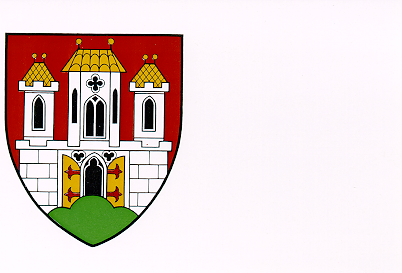 Az. 112-136-sei- B E K A N N T M A C H U N G -Öffentliche Versteigerung von FundfahrrädernDie Stadt Burghausen führt gemäß §§ 979, 980 BGB amDonnerstag, 20.10.2022 um 17:00 Uhreine öffentliche Versteigerung von Fundfahrrädern durch. Eventuell Empfangsberechtigte werden aufgefordert, ihre Rechte an den Fundsachen spätestens eine Woche vor der Versteigerung beim Fundamt der Stadt Burghausen anzumelden.Die Versteigerung findet in Burghausen, Unghauser Str. 20 a, neben der Freiwilligen Feuerwehr (beim ehemaligen städt. Bauhof) statt.STADT BURGHAUSENgez. Norbert StranzingerZweiter BürgermeisterVerteiler:1. An die Amts- und Veröffentlichungstafeln2. An die Presse (per E-Mail) mit der Bitte um Veröffentlichung3. Städtischer Bauhof (per E-Mail) bitte am Donnerstag ab 16.45 Uhr einen Mann abstellen4. EDV Abteilung (per E-Mail) zur Veröffentlichung im Internet unter amtliche Bekanntmachungen5. Kulturamt (per E-Mail) zur Veröffentlichung im Internet unter Veranstaltungen6. Bürgerhaus mit der Bitte um Aushang7. Geschäftsstelle zur Veröffentlichung auf Facebook8. Radio-ISW (per E-Mail)9. Wacker-Chemie AG mit der Bitte um Aushang10. Wertstoffhof mit der Bitte um Aushang11. Campus Burghausen mit der Bitte um Aushang12. Aushang Fundraddepot13. Zum Akt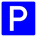 Bitte nutzen Sie die Parkplätze an der Messehalle! Einfahrt von der Berchtesgadener Straße. Von dort gelangen Sie zu Fuß auf kürzesten Weg zur Versteigerung.